LOYOLA COLLEGE (AUTONOMOUS), CHENNAI – 600 034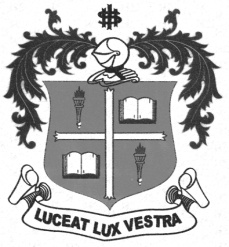 B.Com. DEGREE EXAMINATION – COMMERCEFIFTH SEMESTER – NOVEMBER 2012CO 5501 - COST ACCOUNTING                 Date : 03/11/2012 	Dept. No.	        Max. : 100 Marks                 Time : 9:00 - 12:00 	                                             PART  AAnswer ALL questions:								(10x2=20 marks)Mention 2 reasons why profits as per cost accounts and financial accounts differ.How is idle time cost treated in cost accounts?What is an escalation clause in a contract agreement?What is a machine hour rate?True or FalseWhen actual loss is less than anticipated loss the difference is abnormal gain.F.I.F.O method will show more profit when material prices are falling.Compute the economic batch quantity for a company using batch costing with the following information:Annual demand for the component				24,000Set-up cost per batch					Rs.               120Carrying cost per unit of production			Rs.              0.36From the following data calculate minimum level for material XDelivery time		2 to 4 weeksConsumption 		100 to 150 units per weekA taxi runs for 4000 kilometers  per month of which 20% is run empty. The total expenses for the month is Rs.25,500. Calculate the cost per kilometre.From the following data provided to you calculate Labour Turnover under Flux method.No. of workers on the payroll:At the beginning of the month		500At the end of the month		600During the month, 5 workers left, 20 persons were discharged and 75 workers were recruited. Of these, 10 workers were recruited in the vacancies of those leaving, while the rest were engaged for an expansion scheme.From the following calculate the value of raw material consumed:Raw materials purchased Rs.88,000Opening stock of raw materials Rs.1,00,000Freight and purchases Rs.5,500Sale of material scrap Rs.2,000Closing stock of raw materials Rs.1,23,500PART  BAnswer FIVE questions only:						(5x8=40 marks)Define Overheads. Distinguish between allocation, apportionment and absorption of overheads.Write short notes on:Taylor’s  Differential Piece rate system.Opportunity costJoint and By-productsLabour Hour rate.The information given below has been taken from the cost records of a factory in respect of Job No.707:Direct material			Rs.4,010Wage details:	Department A:	60 hours @ Rs.3 per hour	Department B:   40 hours @ Rs.2 per hour	Department C:   20 hours @ RS.5 per hourThe variable overheads are as follows:	Department A:   Rs.5,000 for  5,000 hours	Department B:   Rs.3,000 for 1,500 hours	Department C:   Rs.2,000 for 500 hoursFixed expenses estimated at Rs.20,000 for 10,000 working hours. Calculate the cost of the Job No.707 and the price for the Job to give a profit of 25% on the selling price.A workman’s wage for a guaranteed 44 hour is Rs.10 per hour. The estimated time to produce one article is 30 minutes and under incentive scheme the time allowed is increased by 20%,. During one week the workman manufactured 100 articles. Calculate the gross wages under each of the following methods of remuneration:Time-ratePiece work with a guaranteed weekly wageRowan premium bonusHalsey premium bonus, 50% to workman.A Ltd prices issues under F.I.F.O method. From the following prepare the Stores Ledger for the month of October 2012:October 1 	 Opening balance 500 units at Rs.2 per uni6th		Issued 250 units13th		Received 200 units at Rs.1.90 per unit15th 		Returned from Department 15 units out of the issues on 6th20th		Issued 180 units22nd		Received 240 units at Rs.1.80 per unit29th		Issued 300 unitsOn 30th October  the stock verifier found a shortage of 10 units.M/s. Kishore & Co. Commenced the work on a particular contract on April 1, 2011. They close their books of accounts for the year on December 31, each year. The following information is available from their costing records on December 2011.Material sent to site		Rs.50,000Wages Paid			Rs.1,00,000Foreman’s salary		Rs.12,000A machine costing Rs.32,000 remained in use on site for 1/5th of the year. Its working life was estimated at 5 years and scrap value at Rs.2,000. A supervisor is paid Rs.2,000 per month and had devoted one half of his time on the contract.All other expenses were Rs.15,000. The material on site were Rs.9,000. The contract price was Rs.4,00,000. On December 31, 2011, 2/3rd of the contract was completed; however, the architect gave certificate only for Rs.2,00,000 on which 75% was paid.Prepare the Contract Account.Raj Motors owns a bus which cost Rs.3.80 lakhs. The bus has a life of 5 years and a scrap value of Rs.20,000 at the end of its life. The bus runs between two towns which are 100 kms apart. It makes two round trips a day and operates for 30 days in a month. It has a capacity of 50 passengers and the average occupancy is 80%. Other details are as follows:Driver’s wages : Rs.9000 per monthConductor’s wages : Rs.7000 per monthGarage rent : Rs.2000 per monthOffice expenses : Rs.7000 per monthTaxes and insurance : Rs.12000 per annumRepairs : 80% of depreciationDiesel : Rs.5 per kmSale of old tyres and tubes : Rs.800 per monthCalculate the operating cost per passenger kilometre.A Company’s records show the following particulars for a department for the  year 2011 for production and sales of 100 units.Materials Rs.14,000; Direct Labour Rs.7,000; Works Overheads Rs.7,000; Administration overheads Rs.2,800; Selling overheads Rs.3,200; Profit Rs.6,000.You ascertain that 40% of the works overheads fluctuate directly with production and 70% of the selling overheads fluctuate with sales.  It is anticipated that the department would produce 500 units per annum in the year 2012 and that direct labour charges per unit will be reduced by 20%, while fixed works overheads will increase by Rs.3,000. Administration overheads and fixed selling overheads are expected to show an increase of 25% but otherwise no changes are anticipated.Prepare a statement of Cost and Profit in 2012, if the Company wants a profit of 20% on cost.PART  CAnswer ANY TWO questions:								(2x20=40 marks)From the following details of Small Tools Ltd compute profit in Financial Accounts as well as in Cost Accounts and prepare a statement reconciling the two profits:Rs.							Rs.	Sales				20,000		Bad debts				100	Purchase of materials		  3,000		Interest on overdraft			  50	Closing stock of materials	     500		Profit on sale of assets		            1,000	Direct wages			  1,000		Selling expenses		            3,000	Indirect wages			     500	Power 				  2,000	In Cost accounts:	Manufacturing overhead recovered @ 300% on direct wages.	Selling overhead  recovered Rs.2,200From the following data, calculate:Equivalent productionCost per unit of equivalent production and also prepare Process A account.No. of units introduced in the process				4000 nos.No. of units completed and transferred to Process B			3200 nos.No. of units in process at the end of the period			  800 nos.Stage of completion:Material			80%Labour				70%Overheads			70%Normal process loss at the end of the process	5% of inputValue of scrap						Re.1 per unitValue of raw materials				Rs.7,480Wages							Rs.10,680Overheads 						Rs.7,120A Company has 3 production departments A, B and C and two service departments P and Q. The following data are extracted from the records of the company for a particular given period:Rent and rates				Rs.25,000General lighting				Rs.3,000Indirect wages				Rs.7,500Power					Rs.7,500Depreciation on machinery		Rs.50,000Sundries				Rs.50,000Additional data, department-wiseService department’s expenses allocation:			A		B		C		P		Q	P		20%		30%		40%		-		10%	Q		40%		20%		30%		10%		-You are required to:Compute the overhead rate per hour for production departments using the repeated distribution method; andHence, determine the total cost of Job 127 whose direct material cost and direct labour cost are respectively Rs.250 and Rs.150 and which would consume 4 hours, 5 hours and 3 hours in departments A, B and C respectively.$$$$$$$Direct wages (Rs)Horsepower of machine Cost of machinery (Rs)Production hours workedFloor space used (Sq.Mt)Lighting points (nos)TotalProduction dept.Production dept.Production dept.Service dept.Service dept.Direct wages (Rs)Horsepower of machine Cost of machinery (Rs)Production hours workedFloor space used (Sq.Mt)Lighting points (nos)ABCPQDirect wages (Rs)Horsepower of machine Cost of machinery (Rs)Production hours workedFloor space used (Sq.Mt)Lighting points (nos)      50,000           15012,50,000           -      10,000             60    15,000            60 3,00,000      6,226      2,000           10    10,000            30              4,00,000     4,028     2,500          15     15,000            50 5,00,000      4,066      3,000           20  7,500        1025,000      -  2,000       10   2,500     - 25,000     -       500           5